Additional file 11. Defining Quetelet Index (QI) for topic and disease status relationship analysisQuetelet Index (QI) is an index introduced by Mirkin in 2001[3] to represent the correlation between variables k and l as the relative change in the probability of l when k is taken into account.QI(l/k)  = (P(l/k) - P(l)) / P(l)In MetaTopics, considering the substantial needs in the analysis of the relationship between each sub-community and a certain disease status, the original definition of QI is adopted to estimate the relative change of the observation frequency of a specific latent sub-community among all the samples compared to that among the samples with a certain disease status. In this way, QI is defined to quantitatively describe the degree of the influence of a specific topic on a certain disease. Specifically, in order to analyze the correlation between the established latent sub-communities and disease status, it is presumed that a sub-community will be identified as a meaningful observation in an individual sample if it has an occurring probability bigger that a threshold, for example, 0.05. Then the QI is applied as the formula below:QI (Topic i | Disease j) = (P(Topic i | Disease j) - P(Topic i )) / P(Topic i)Where P (Topic i) is estimated by the occurring frequency of the meaningful observed topic i among all the samples, while P(Topic i | Disease j ) is estimated by the occurring frequency of the meaningful observed topic i among the samples with a certain disease status j . As an example, , the QI for each latent sub-community under three different status (NOT_OLP, OLP_no-erosive, and OLP_erosive for our oral metagenomics data; lean, obese, and overweight for the gut metagenomics data ) are separately shown in Table 1 and 2. A positive value of QI indicates that the considered topic occurs more frequently than average in a certain status, while a negative one indicates the topic occurs less frequently than average.2. Interactive visualization of topic model by LDAvisMetaTopics seamlessly incorporates package LDAvis, which is presented by Carson and Kenneth to offer a web-based tool for interactive visualization of Topic Models [1-5]. The MDS (Multidimensional Scaling) method combined with the marginal distributional of each topic is used to show the relationship among topics. Besides, two parameters, saliency and relevance, are used to rank the importance of the words, i.e. the bacteria in this application, overall and in specific topic respectively. Saliency, introduced by Chuang et. al [6], is used to quantitatively measure the overall importance of the bacteria for visualization. Relevance balances the conditional probability P(bacteria|topic), i.e. the topic-specific probability, and the lift probability, defined as P(bacteria|topic)/P(bacteria) with a weight [4]. A snapshot of the interactive visualization of the analysis results on our oral metagenomics data and gut metagenomics data are separately shown in Figure 1 and 2. 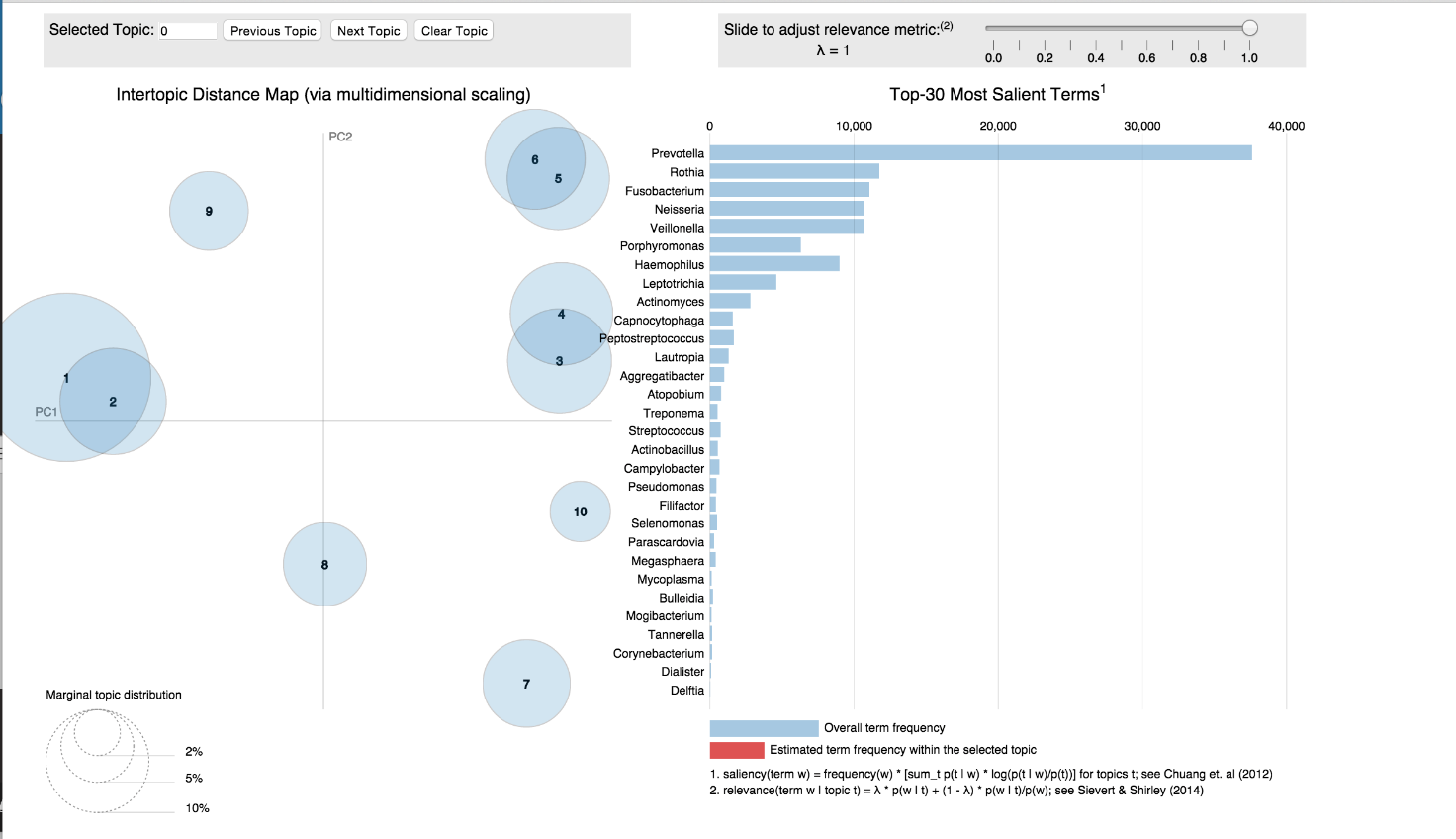 Figure S1. A snapshot of the interactive visualization of the analysis results on our oral metagenomics data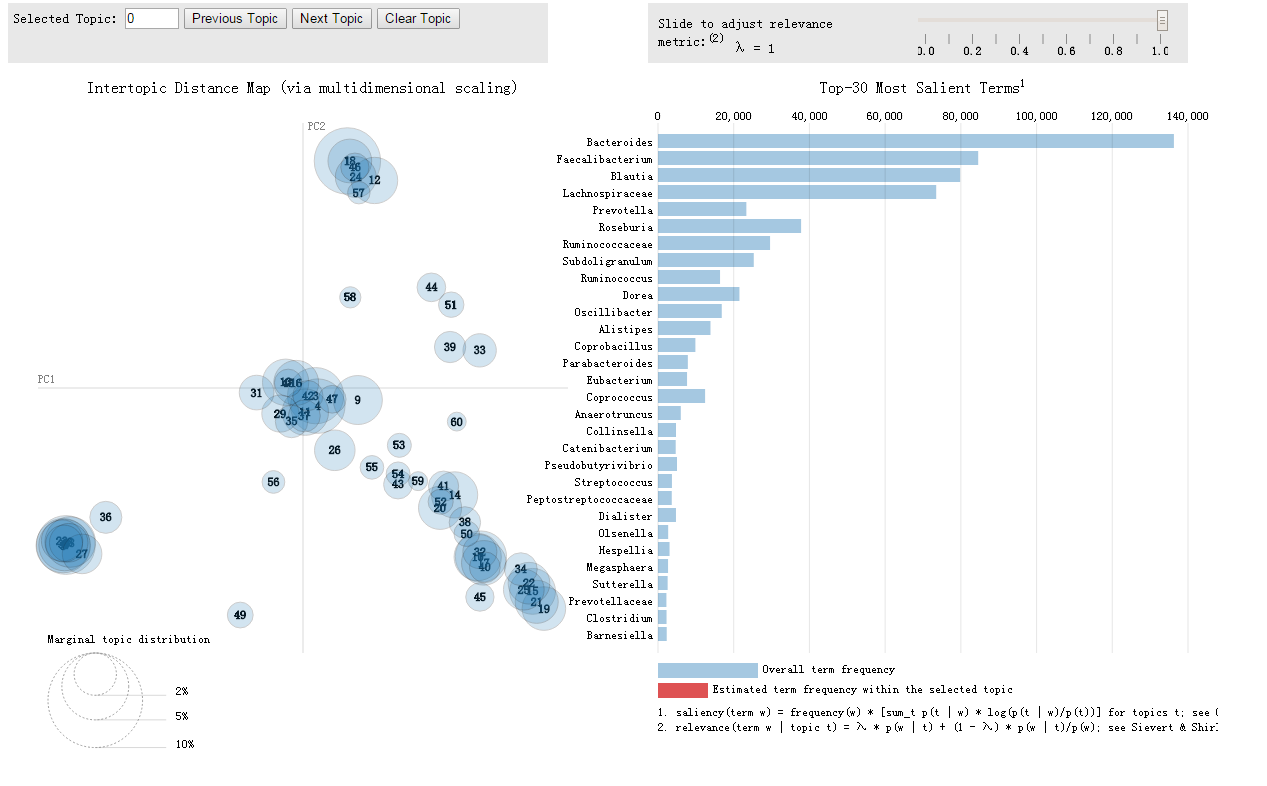 Figure S2. A snapshot of the interactive visualization of the analysis results on public gut metagenomics dataReference[1] Blei, D.M. Probabilistic topic models. Communications of the ACM 2012;55(4):77-84.[2] Blei, D.M., Ng, A.Y. and Jordan, M.I. Latent dirichlet allocation. the Journal of machine Learning research 2003;3:993-1022.[3] Mirkin, B. Eleven ways to look at the chi-squared coefficient for contingency tables. The American Statistician 2001;55(2):111-120.[4]  Carson Sievert and Kenny Shirley, LDAvis: Interactive Visualization of Topic Models. R package version 0.2. http://CRAN.R-project.org/package=LDAvis, 2015.[5] Carson Sievert and Kenny Shirley, LDAvis: A method for visualizing and interpreting topics, Proceedings of the Workshop on Interactive Language Learning, Visualization, and Interfaces, pages 63–70,2014.[6]  Jason Chuang, Christopher D. Manning and Jeffrey Heer, Termite: Visualization Techniques for Assessing Textual Topic Models. AVI, 2012.Table S1. Calculation of QIs for the 10 topics under 3 different status for our  or               our oral metagenomics dataNOT_OLPOLP_no-erosiveOLP_erosiveTopic 10.080.15-0.23Topic 20.77-1-0.23Topic 30.03-0.140.07Topic 4-0.130.46-0.19Topic 50.08-0.01-0.1Topic 60-0.170.14Topic 70.060.19-0.23Topic 8-0.41-0.260.74Topic 9-0.050.060.03Topic 100.05-0.120.03Table S2. Calculation of QIs for the 60 topics under 3 different status for the  orgut  metagenomics dataleanobeseoverweightTopic10.850758-0.24805-0.30982Topic20.962925-0.453130.756818Topic3-0.13631-0.097670.9325Topic40.4394790.002594-1Topic5-10.503891-1Topic60.143115-0.115360.420956Topic71.159218-0.24805-1Topic8-0.383080.289049-1Topic90.110455-0.097670.380357Topic100.439479-0.49872.220833Topic11-0.003440.041155-0.25673Topic12-10.503891-1Topic13-0.4602-0.060071.415625Topic14-0.097640.0100760.153731Topic15-10.503891-1Topic16-10.0025942.220833Topic170.591003-0.05017-1Topic18-0.214830.093739-0.12159Topic19-0.383080.0025940.840476Topic20-0.424210.203113-0.35583Topic211.591061-0.54883-0.03375Topic220.818289-0.287630.017105Topic23-0.055340.080922-0.39609Topic24-10.503891-1Topic25-0.424210.203113-0.35583Topic26-0.537310.1816290.035268Topic270.079609-0.060070.207813Topic280.3287490.041155-1Topic29-0.136310.203113-1Topic30-10.503891-1Topic31-0.13631-0.097670.9325Topic32-10.503891-1Topic331.159218-0.24805-1Topic340.660937-0.19021-0.25673Topic35-10.503891-1Topic360.850758-0.14063-1Topic37-10.503891-1Topic38-0.383080.0742080.380357Topic39-0.640130.1279180.610417Topic402.238827-0.62403-1Topic41-0.56816-0.398443.83125Topic42-10.503891-1Topic43-0.214830.093739-0.12159Topic44-0.383080.289049-1Topic45-0.280260.253243-1Topic463.318436-1-1Topic470.259544-0.185390.610417Topic48-0.46020.315905-1Topic49-0.424210.303372-1Topic50-0.436730.176958-0.15978Topic511.159218-0.24805-1Topic521.159218-0.24805-1Topic531.591061-0.39844-1Topic541.159218-0.24805-1Topic55-10.503891-1Topic56-0.36494-0.115361.557721Topic570.439479-0.06902-0.53988Topic58-10.0025942.220833Topic592.454749-0.69922-1Topic60-10.1279181.415625